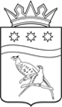   СОВЕТ НАРОДНЫХ ДЕПУТАТОВ БЛАГОВЕЩЕНСКОГО МУНИЦИПАЛЬНОГО ОКРУГА АМУРСКОЙ ОБЛАСТИ(первый созыв)РЕШЕНИЕПринято Советом народных депутатов Благовещенского муниципального округа _16.12._2022г.Руководствуясь положениями Гражданского кодекса Российской Федерации, Федерального закона от 06 октября 2003 № 131-ФЗ «Об общих принципах организации местного самоуправления в Российской Федерации», Закона Амурской области от 26.05.2022 № 105-ОЗ  «О преобразовании сельских поселений Благовещенского района Амурской области во вновь образованное муниципальное образование Благовещенский муниципальный округ Амурской области», в соответствии со ст. 34 Устава Благовещенского муниципального округа Амурской области, решением Совета народных депутатов Благовещенского муниципального округа от 02.12.2022 № 91 «О структуре администрации Благовещенского муниципального округа», Совет народных депутатов Благовещенского муниципального округар е ш и л:1.Переименовать управление образования администрации Благовещенского района (ИНН/КПП 2812002076/281201001 ОГРН 1022800529157, адрес юридического лица: 675000 Амурская область, г. Благовещенск, ул.Зейская, 198.) в управление образования администрации Благовещенского муниципального округа.1.1. Полное наименование: управление образования администрации Благовещенского муниципального округа.1.2. Сокращенное наименование: управление образования.2.  Утвердить Положение об управлении образования  администрации Благовещенского муниципального округа согласно приложению к настоящему решению.3. Признать утратившими силу решения Благовещенского районного Совета народных депутатов: от 27.07.2018  № 67  «Об утверждении Положения об управлении образования   администрации Благовещенского района»;от 08.10.2021 № 309   «О внесении изменений  в Положение об управлении образования администрации Благовещенского района, утвержденное решением Благовещенского районного Совета народных депутатов от 27.07.2018  № 67»4.  Наделить полномочиями по государственной регистрации изменений в учредительные документы заместителя главы администрации Благовещенского муниципального округа-начальника управления образования Мандзюк Ольгу Петровну.5. Управление образования администрации Благовещенского муниципального округа приступает к исполнению своих полномочий с 01.01.2023.6. Настоящее решение вступает в силу с момента его опубликования.Председатель Совета народных депутатовБлаговещенского муниципального округа                                      С.А. Матвеев                                                                               «16__»  ___12____2022 г.№  _115______    УТВЕРЖДЕНОрешением Совета народных депутатов Благовещенского муниципального округа115 от 16.12.2022Положениеоб управлении образования администрации Благовещенского муниципального округа 1. Общие положения1.1. В соответствии с Уставом Благовещенского муниципального округа, управление образования администрации Благовещенского муниципального округа (далее – управление образования) является муниципальным органом управления образованием, обеспечивающим государственную политику в области образования на территории Благовещенского муниципального округа в пределах предоставленных ему полномочий.1.2. Положение об управлении образования утверждается решением  Совета народных депутатов Благовещенского муниципального округа. Внесение изменений и дополнений в настоящее Положение осуществляется на основании решения   Совета народных депутатов Благовещенского муниципального округа.1.3. Управление образования администрации Благовещенского муниципального округа, является структурным подразделением администрации Благовещенского муниципального округа, наделен статусом юридического лица, имеет самостоятельный баланс, расчетный счет и другие счета в банковских и иных кредитных учреждениях, также соответствующие печати, штампы, бланки установленного образца, и может выступать в роли учредителя (соучредителя) образовательных учреждений.   1.4. Администрация Благовещенского муниципального округа является учредителем управления образования.1.5. Полное наименование управления образования: управление образования администрации Благовещенского муниципального округа. Сокращенное наименование: управление образования. 1.6. Организационно - правовая форма: учреждение.1.7. Юридический адрес: 675000, Амурская область, г. Благовещенск, ул. Зейская, 198.	1.8. Фактический адрес: 675000, Амурская область, г. Благовещенск, ул. Зейская, 198.	1.9. В своей деятельности управление образования руководствуется Конституцией Российской Федерации, законодательством Российской Федерации, нормативными актами Министерства образования и науки Амурской области, а также Уставом Благовещенского муниципального округа, постановлениями и распоряжениями главы Благовещенского округа, решениями   Совета народных депутатов Благовещенского муниципального округа и настоящим Положением.	  1.10. Управление образования является юридическим лицом с момента государственной регистрации, имеет в оперативном управлении обособленное имущество и отвечает по своим обязательствам в пределах своей сметы, может от своего имени приобретать и осуществлять имущественные права, быть истцом и ответчиком в суде в соответствии с законодательством Российской Федерации.     	1.11. Управление образования имеет подведомственные организации:            -общеобразовательные учреждения с филиалами и структурными подразделениями;          -дошкольные образовательные учреждения;          -учреждение дополнительного образования;          -МКУ «Централизованная бухгалтерия образования Благовещенского муниципального округа».1.12. На правах учредителя подведомственных организаций: -утверждает Уставы подведомственных организаций;-создает, реорганизует, ликвидирует подведомственные организации, в соответствии с порядком о создании, реорганизации, ликвидации муниципальных образовательных организаций Благовещенского муниципального округа;-назначает и освобождает от должности руководителей подведомственных организаций по согласованию с главой Благовещенского муниципального округа;-контролирует сохранность и эффективное использование закрепленной за подведомственными организациями собственности;-является распорядителем бюджетных средств, выделяемых подведомственным организациям из областного и  бюджета округа;-получает от подведомственных организаций ежегодный отчет о поступлении и расходовании финансовых и материальных средств и проводит его анализ;-принимает решение об изъятии в установленном порядке в муниципальный бюджет дохода подведомственных организаций, полученного от оказания платных образовательных услуг, если эти услуги были оказаны вместо образовательной деятельности, финансируемой за счет средств муниципального бюджета;-приостанавливает приносящую доход деятельность подведомственных организаций, если она идет в ущерб образовательной деятельности, предусмотренной Уставом, до решения суда по этому вопросу;- иное в соответствии с законодательством.1.13. Финансирование управления образования осуществляется за счет средств  бюджета Благовещенского муниципального округа. 1.14. Прекращение деятельности управления образования осуществляется в соответствии с действующим законодательством. 2. Основные задачи и полномочия управления образования2.1. Управление образования, реализуя государственную политику в сфере образования, действуя в рамках единой системы государственного управления в сфере образования, реализует следующие задачи:2.1.1. Создание организационных и содержательных основ для реализации государственной и региональной политики в сфере образования, обеспечение конституционных прав граждан на образование в соответствии с их потребностями, интересами, способностями и возможностями;2.1.2. Определение и осуществление комплекса мер, направленных на сохранение, поддержку, управление развитием муниципальной системы образования с учетом социально экономических, культурных, демографических и других особенностей подведомственной территории;2.1.3.	Координация деятельности муниципальных организаций дошкольного, начального общего, основного общего, среднего общего образования, дополнительного образования детей, в целях обеспечения и преемственности процесса обучения и воспитания;2.1.4.	Разработка и реализация совместно с органами местного самоуправления комплекса мер по социально - правовой защите, обеспечению охраны здоровья и безопасности жизнедеятельности обучающихся, воспитанников, содействию повышения социального статуса работников образования;2.1.5.	 Создание условий для обеспечения образовательных организаций педагогическими кадрами;2.1.6. Осуществление контроля	в части соблюдения прав обучающихся при получении документов государственного образца о соответствующем уровне образования;2.1.7. Создание необходимых условий для реализации прав граждан на образование на русском языке, а также на выбор языка обучения в пределах возможностей, предоставляемых системой образования;2.1.8. Осуществление муниципального контроля по исполнению законов Российской Федерации об образовании, за соблюдением государственных образовательных стандартов, нормативов в образовательных организациях, анализ и экспертная оценка результатов деятельности образовательных организаций;2.1.9. Предупреждение   	безнадзорности, беспризорности, правонарушений и антиобщественных действий несовершеннолетних граждан, выявление и устранение причин и условий, способствующих этому в пределах своих полномочий;2.1.10. Обеспечение прав несовершеннолетних на отдых, оздоровление, досуг и занятость в пределах своих полномочий;2.1.11. Организация методического обеспечения деятельности образовательных организаций.2.2. Управление образования осуществляет следующие полномочия:2.2.1. Организация предоставления общедоступного и бесплатного дошкольного, начального общего, основного общего, среднего общего образования по основным общеобразовательным программам в муниципальных образовательных организациях (за исключением полномочий по финансовому обеспечению реализации основных общеобразовательных программ в соответствии с федеральными государственными образовательными стандартами);2.2.2.	Создание условий для осуществления присмотра и ухода за детьми, содержания детей в муниципальных образовательных организациях;2.2.3. Организация предоставления дополнительного образования детям в муниципальных образовательных организациях (за исключением предоставления дополнительного образования детям в учреждениях регионального значения).2.2.4. Осуществление в пределах своих полномочий мероприятий по обеспечению организации отдыха детей в каникулярное время, включая мероприятия по обеспечению безопасности их жизни и здоровья;2.2.5.	Контроль содержания зданий и сооружений муниципальных образовательных организаций, обустройство прилегающих к ним территорий;2.2.6.	Разрешение приема в образовательную организацию на обучение по образовательным программам начального общего образования детей младше шести с половиной лет и старше восьми лет;2.2.7.	Выдача согласия на оставление обучающимся, достигшим возраста пятнадцати лет, образовательной организации до получения основного общего образования. Принятие совместно с комиссией по делам несовершеннолетних и защите их прав, родителями (законными представителями) несовершеннолетнего, оставившего общеобразовательную организацию до получения основного общего образования, не позднее чем в месячный срок мер по продолжению освоения несовершеннолетним образовательной программы основного общего образования в иной форме обучения и с его согласия по трудоустройству;2.2.8.	Учет детей, подлежащих обучению по образовательным программам дошкольного, начального общего, основного общего и среднего общего образования;2.2.9.	Регламентация порядка комплектования муниципальных организаций, реализующих программы дошкольного образования;2.2.10. Организация закрепления муниципальных образовательных организаций за территориями Благовещенского муниципального округа;2.2.11. Обеспечение перевода совершеннолетних обучающихся с согласия их родителей (законных представителей) в другие организации, осуществляющие образовательную деятельность по образовательным программам соответствующих уровня и направленности в случае прекращения деятельности организации, осуществляющей образовательную деятельность, аннулирование соответствующей лицензии, лишения ее государственной аккредитации по соответствующей образовательной программе или истечения срока действия государственной аккредитации по соответствующей образовательной программе;2.2.12. Обеспечение перевода по заявлению совершеннолетних обучающихся, несовершеннолетних обучающихся по заявлению родителей (законных представителей) в другие организации, осуществляющие образовательную деятельность по имеющим государственную аккредитацию основным образовательным программам соответствующих уровня и направленности в случае приостановления действия лицензии, приостановления действия государственной аккредитации полностью или в отношении отдельных уровней образования, укрупненных групп профессий, специальностей и направлений подготовки;2.2.13. Установление порядка и сроков проведения аттестации кандидатов на должность руководителя и руководителя муниципальной образовательной организации;2.2.14. Согласование программ развития муниципальных образовательных организаций;2.2.15. Организация бесплатной перевозки обучающихся в муниципальных образовательных организациях, реализующих основные общеобразовательные программы, между поселениями;2.2.16. Принятие мер, обеспечивающих получение несовершеннолетним обучающимся, отчисленным из организации, осуществляющей образовательную деятельность, в качестве меры дисциплинарного взыскания, общего образования;2.2.17. Определение муниципальной организации, осуществляющей образовательную деятельность, уполномоченной осуществлять выдачу дубликата аттестата и (или) дубликата приложения к аттестату в случае ликвидации организации, осуществляющей образовательную деятельность, выдавшей аттестат;2.2.18. Контроль работы муниципальных образовательных организаций по получению лицензии на осуществление образовательной деятельности;2.2.19. Контроль сохранности и эффективного использования закрепленной за муниципальными образовательными организациями собственности;2.2.20. Анализ	отчетов муниципальных образовательных организаций:          -о поступлении и расходовании финансовых и материальных средств;          -о результатах деятельности организации и об использовании закрепленного за ним муниципального имущества;         -о результатах самообследования;2.2.21. Ходатайство перед вышестоящими органами о награждении работников образования государственными и ведомственными наградами;2.2.22. Информирование	образовательных организаций о содержании образовательных программ, новых учебниках, учебно-методических комплектах, электронно-образовательных ресурсах;2.2.23. Участие в определении местных нормативов финансирования системы образования в целом и отдельных её элементов;2.2.24. Представление главе Благовещенского муниципального округа для ежегодной публикации среднестатистических показателей в соответствии с федеральными и местными требованиями к условиям осуществления образовательной деятельности в образовательных организациях, расположенных на подведомственной территории;2.2.25. Формирование и утверждение муниципальных заданий образовательным организациям в соответствии с предусмотренными Уставом целями и основными видами деятельности, осуществление финансового обеспечения выполнения муниципальных заданий;2.2.26. Осуществление контроля за выполнением муниципальных заданий подведомственными образовательными организациями;2.2.27. Осуществление антикоррупционного контроля;2.2.28. Осуществление в пределах своей компетенции и в соответствии с законодательством Российской Федерации закупки товаров, работ, услуг для обеспечения муниципальных нужд и заключение иных договоров в целях обеспечения деятельности управления образования и МКУ «Централизованная бухгалтерия образования округа» с учетом возложенных полномочий;2.2.29. Осуществление деятельности по:          - охране жизни и здоровья детей;          - совершенствованию профилактической работы по предупреждению детской безнадзорности, преступности наркомании;          - содействию и укреплению школьных психологических служб;          - взаимодействию и координации работы учреждений, предприятий и организаций, независимо от организационно-правовых форм и ведомственной подчиненности, в области охраны прав ребенка;          - предотвращению жестокого обращения с детьми;          - осуществлению контроля за организацией питания в образовательных организациях;            - обеспечению взаимодействия служб и ведомств по вопросам медико-санитарного обслуживания детей и подростков;2.2.30. Организация и координация работы по заключению и расторжению договоров о целевом приеме и целевом обучении;2.2.31. Рассмотрение в установленном порядке жалоб и обращений граждан, организаций, принятие по ним мер в рамках своей компетенции.2.2.32. Организация работы по распоряжению и контролю бюджетных средств, делопроизводству и архивному делу, обеспечению информационно-аналитического и методического сопровождения деятельности системы образования округа через МКУ «Централизованная бухгалтерия образования округа» (на основании договора).2.2.33. Создание необходимых условий для получения без дискриминации качественного образования лицами с ограниченными возможностями здоровья, для коррекции нарушений развития и социальной адаптации, оказания ранней коррекционной помощи на основе специальных педагогических подходов и наиболее подходящих для этих лиц языков, методов и способов общения и условия, в максимальной степени способствующие получению образования определенного уровня и определенной направленности, а также социальному развитию этих лиц, в том числе посредством организации инклюзивного образования лиц с ограниченными возможностями здоровья.2.2.34. Организация мониторинга системы образования, обеспечивает открытость и доступность информации о системе образования. Анализ состояния и перспективы развития образования  округа размещает в сети "Интернет" на официальном сайте управления.2.3. Управление образования в качестве органа по опеке и попечительству в отношении несовершеннолетних граждан осуществляет:2.3.1. Рассмотрение и принятие мер по сообщениям (обращениям) несовершеннолетних, должностных лиц организаций и иных граждан о нарушении прав и законных интересов несовершеннолетних граждан их родителями, законными представителями, (одним из них), опекуном (попечителем);2.3.2. Осуществление немедленного отобрания ребенка у родителей, законных представителей (одного из них) или у других лиц, на попечении которых он находится, при непосредственной угрозе жизни ребенка или его здоровью на основании соответствующего акта органа местного самоуправления;2.3.3.	Участие в принудительном исполнении решений, связанных с отобранием ребенка и передачей его другому лицу (лицам);2.3.4.	Выявление детей, оставшихся без попечения родителей, ведение учета таких детей и, исходя из конкретных обстоятельств утраты попечения родителей, избирание формы устройства детей, оставшихся без попечения родителей, а также осуществление последующего контроля за условиями их содержания, воспитания и образования;2.3.5. Осуществление защиты прав и интересов детей, оставшихся без родительского попечения;2.3.6.	Выполнение (временно) обязанностей опекуна (попечителя) в случаях, предусмотренных законодательством Российской Федерации;2.3.7.	Принятие меры к назначению опекуна (попечителя) над несовершеннолетними;2.3.8. Определение в случае необходимости управляющего и заключение с ним договора о доверительном управлении недвижимым и ценным движимым имуществом несовершеннолетнего подопечного;2.3.9. Принятие мер к устройству детей, оставшихся без попечения родителей, в семью, осуществление подбора приемных родителей, заключение и расторжение договоров о передаче ребенка (детей) на воспитание в семью;2.3.10. Осуществление контроля за условиями содержания, воспитания и образования детей, находящихся на полном государственном попечении в образовательных организациях, расположенных на подведомственной территории; осуществляет защиту прав выпускников указанных организаций;2.3.11. Проведение обследований условий жизни ребенка и лица (лиц), претендующих на его воспитание, в установленных законом случаях представляет суду акт обследования и основанное на нем заключение по существу спора;2.3.12. Ведение первичного учета детей, оставшихся без попечения родителей, и передача сведений о них региональному оператору банка данных о детях, оставшихся без попечения родителей;2.3.13. Дача в суд заключения о соответствии усыновления интересам ребенка;2.3.14. Дача согласия (разрешения) на:          - изменение имени и (или) фамилии ребенка до достижения ребенком возраста шестнадцати лет;          - контакты ребенка с родителями, родительские права которых ограничены судом;          - установление отцовства в случаях и порядке, установленных федеральным законодательством;          - снятие детей, оставшихся без попечения родителей, с регистрационного учета по месту жительства или месту пребывания;          - на заключение трудовых договоров с обучающимися, достигшими возраста 14 лет, для выполнения в свободное от учебы время легкого труда, не причиняющего вреда их здоровью и не нарушающего процесса обучения;          - защиту несовершеннолетних при раздельном проживании родителей;          - работу с кандидатами в приемные родители;          - расходование опекуном или попечителем несовершеннолетнего его доходов, за исключением доходов, которыми подопечный вправе распоряжаться самостоятельно;          - совершение опекуном, управляющим имуществом, или совершение с согласия попечителя сделок по отчуждению имущества подопечного, сдаче его внаем (в аренду), в безвозмездное пользование или в залог, сделок, влекущих отказ от принадлежащих подопечному прав, раздел его имущества или выдел из него долей, а также любых других сделок, влекущих уменьшение имущества подопечного;2.3.15.Обращение в суд с иском (требованием, ходатайством):          - о лишении родительских прав;          - об ограничении родительских прав;          - об устранении препятствий к общению с ребенком близких родственников;          - о взыскании алиментов на несовершеннолетних детей к их родителям (одному из них) при отсутствии соглашения родителей об уплате алиментов, при не предоставлении содержания несовершеннолетним детям и при не предъявлении соответствующего иска в суд;          - о признании недействительным соглашения об уплате алиментов, нарушающего интересы ребенка;          - об отмене усыновления ребенка;          - об ограничении или лишении несовершеннолетнего в возрасте от четырнадцати до восемнадцати лет права самостоятельно распоряжаться своим заработком, стипендией или иными доходами, за исключением случаев, когда такой несовершеннолетний в соответствии с законом приобрел дееспособность в полном объеме;2.3.16. Участие в судебном разбирательстве по делам:          - о признании недействительным брака, заключенного с лицом, не достигшим брачного возраста;          - о порядке осуществления родительских прав родителями, проживающими отдельно от ребенка;         - о лишении родительских прав;         - о восстановлении в родительских правах;         - об ограничении родительских прав, связанным с воспитанием детей, независимо от того, кем предъявлен иск в защиту ребенка;         - об усыновлении детей;         - об отмене усыновления ребенка;         - с целью защиты нарушенных жилищных и имущественных прав несовершеннолетних граждан;         - в качестве законных представителей для защиты прав и законных интересов несовершеннолетних, оставшихся без родительского попечения осуществлять защиту при расследовании уголовных дел;2.3.17. Разрешение разногласий между родителями несовершеннолетнего относительно:        - имени и (или) фамилии ребенка;        - воспитания и образования детей (в случае обращения родителей);2.3.18. Разрешение разногласий, возникающих между опекуном ребенка и несовершеннолетними родителями;2.3.19. Назначение представителя для защиты прав и интересов детей в случае разногласий между родителями и детьми;2.3.20.Защита прав и интересов детей в случаях смерти родителей, лишения их родительских прав, ограничения их в родительских правах, признания родителей недееспособными, болезни родителей, длительного отсутствия родителей, уклонения родителей от воспитания детей или от защиты их прав и интересов, в том числе при отказе родителей взять своих детей из воспитательных учреждений, учреждений социальной защиты населения и других аналогичных учреждений, а также в других случаях отсутствия родительского попечения;2.3.21. Дача согласия при принятии образовательной организацией решения об отчислении несовершеннолетних детей-сирот и детей, оставшихся без попечения родителей, достигших возраста пятнадцати лет и не получивших основного общего образования, как меры дисциплинарного взыскания;2.3.22. Иное в соответствии с законодательством.3. Права управления образованияУправлению образования для осуществления возложенных на него функций предоставлены следующие права:3.1. Планировать, организовывать, координировать деятельность подведомственных организаций в соответствии с возложенными на управление образования задачами и функциями.3.2. 3апрашивать и получать в установленном порядке от государственных органов исполнительной власти, органов местного самоуправления, подведомственных организаций сведения, материалы и документы, необходимые для осуществления возложенных на управление образования задач и функций:3.3. Управление образования организует, регулирует и контролирует в пределах компетенции в установленном порядке деятельность подведомственных управлению образования муниципальных организаций, а также вновь создаваемых организаций.3.4. Управление образования не вправе самостоятельно принимать к своему рассмотрению вопросы, отнесённые к компетенции государственных органов управления образованием.3.5. Иное в соответствии с законодательством.4. Организация деятельности управления образования4.1. Управление образования возглавляет начальник, который назначается и освобождается от должности главой Благовещенского муниципального округа. 4.2.	 Начальник	управления образования осуществляет текущее руководство деятельностью управления образования и подотчетен администрации Благовещенского муниципального округа. Заместитель начальника управления образования в случае отсутствия начальника управления образования исполняет все полномочия по руководству управлением образования.4.3.	Начальник управления образования по вопросам, отнесенным к его компетенции, действует на принципах единоначалия.4.4.	Начальник управления образования выполняет следующие функции и обязанности по организации и обеспечению деятельности управления образования:4.4.1. Организует, регулирует и контролирует в пределах компетенции в установленном порядке деятельность подведомственных управлению образования муниципальных учреждений, филиалов и структурных подразделений муниципальных учреждений;4.4.2. В отношении курируемых муниципальных образовательных организаций: назначает ликвидационную комиссию, утверждает ликвидационные балансы, утверждает передаточный акт и разделительный баланс реорганизуемого юридического лица, согласовывает создание образовательными организациями филиалов, представительств, структурных подразделений;4.4.3.	Вносит в установленном порядке на рассмотрение в администрацию Благовещенского муниципального округа проекты постановлений и распоряжений по вопросам образования;4.4.4.	Издает в пределах компетенции приказы, организует проверку их исполнения;4.4.5.	Действует без доверенности от имени управления образования, представляет его интересы в государственных органах, предприятиях, организациях, учреждениях;4.4.6. 3аключает договоры, выдает доверенности;4.4.7. Открывает лицевой счет управления образования;4.4.8.	Назначает на должность и освобождает от должности работников управления образования;4.4.10. Назначает на должность и освобождает от должности по согласованию с главой Благовещенского муниципального округа руководителей муниципальных образовательных организаций Благовещенского муниципального округа, также вновь создаваемых муниципальных образовательных организаций, руководителей подведомственных организаций;4.4.11. Иное в соответствии с законодательством.4.5. Управление образования обязано:4.5.1.	Предоставлять в администрацию Благовещенского муниципального округа необходимую отчетную документацию в полном объеме по утвержденным формам и по всем видам деятельности;4.5.2.	Нести ответственность в соответствии с законодательством за нарушение договорных, расчетных обязательств;4.5.3.	Создавать для своих работников безопасные условия труда;4.5.4.	Нести ответственность за сохранность и использование в установленном порядке документов (управленческих, по личному составу и др.);4.5.5. Обеспечивать передачу на хранение в архивные фонды документов в соответствии с согласованным перечнем документов;4.5.6. Иное в соответствии с законодательством.5. Имущество и финансовое обеспечение управления образования5.1. Имущество управления образования является муниципальной собственностью и передано управлению образования на праве оперативного управления.5.2. Управление образования владеет, пользуется переданным на праве оперативного управления муниципальным имуществом в соответствии с действующим законодательством.5.3. Источниками формирования имущества и финансовых ресурсов управления образования являются:          - имущество, переданное собственником или уполномоченным органом в установленном порядке;          - средства местного бюджета;          - другие, не запрещенные законом поступления.5.4. При осуществлении права оперативного управления имуществом управление образования обязан:         - эффективно использовать имущество;         - обеспечивать сохранность и использование имущества строго по целевому назначению;          - не допускать ухудшения технического состояния имущества (это требование не распространяется на ухудшения, связанные с нормативным износом данного имущества в процессе эксплуатации);           - осуществлять капитальный и текущий ремонт имущества, при этом не подлежат возмещению любые произведенные расходы по улучшению имущества;           - иное в соответствии с законодательством.5.5. Имущество управления образования, закрепленное на праве оперативного управления, может быть изъято у него полностью или частично собственником имущества или уполномоченным им органом в случаях, предусмотренных законодательством.6. Права и обязанности муниципальных служащих управления образования6.1.	Муниципальные служащие управления образования (далее работники) имеют право:          - обсуждать и принимать решения на общем собрании трудового коллектива;          - обсуждать и принимать «Правила внутреннего трудового распорядка»;          - на защиту своей профессиональной чести и достоинства;          - на повышение квалификации;          - на социальные льготы и гарантии, в соответствии с законодательством, а также на дополнительные льготы, устанавливаемые местными органами власти;          - иное в соответствии с законодательством.6.2. Работники управления образования обязаны:          - добросовестно исполнять порученную работу в соответствии с трудовым договором, должностной инструкцией и настоящим Положением, бережно относиться к имуществу управления образования;          - качественно разрабатывать проекты постановлений, распоряжений, приказов, согласно возложенным трудовым функциям;          - вносить в установленном порядке на рассмотрение начальнику управления образования проекты постановлений, распоряжений, приказов;          - осуществлять муниципальный контроль, согласно возложенным трудовым функциям;          - соблюдать	«Правила	внутреннего трудового распорядка», производственную и исполнительскую дисциплину, правила по охране труда и технике безопасности;          - корректно	строить свои отношения с работниками подведомственных организаций и другими гражданами, соблюдать принципы организации муниципальной службы;          - иное в соответствии с законодательством.6.3. Трудовые отношения работников управления образования строятся на основе трудовых договоров, заключенных в соответствии с Трудовым кодексом Российской Федерации, правилам внутреннего трудового распорядка и иных нормативных актах в сфере трудовых отношений.6.4. Лица, принимаемые в управление образования на работу, должны быть ознакомлены с настоящим Положением, правилами внутреннего трудового распорядка, должностной инструкцией, правилами по охране труда и техники безопасности и другими локальными актами под роспись.7. Перечень видов локальных актов, регламентирующих деятельность управления образования7.1 Деятельность управления образования регламентируется следующими видами локальных актов:         - Положение управления образования;         - Правила внутреннего трудового распорядка;         - Приказы по основной деятельности;         - Приказы по личному составу;         - Программы;         - Соглашения и договоры с учреждениями, организациями и ведомствами, взаимодействующими с управлением образования;        - Должностные инструкции и т.д.;        - Другие Положения, регламентирующие деятельность управления образования.7.2. Локальные акты управления образования не должны противоречить действующему законодательству Российской Федерации и настоящему Положению.8. Реорганизация и ликвидация управления образования8.1. Реорганизация или ликвидация управления образования может быть осуществлена по решению органа местного самоуправления -   Совета народных депутатов Благовещенского муниципального округа или по решению суда в установленном законодательством порядке.8.2. Ликвидация	управления образования осуществляется ликвидационной комиссией, создаваемой согласно действующему законодательству.8.3. Имущество и денежные средства ликвидируемого управления образования после расчетов, произведенных в установленном порядке с бюджетами, с кредиторами, с работниками управления образования остаются в муниципальной собственности Благовещенского муниципального округа.	При ликвидации управления образования документы постоянного хранения, имеющие научно-историческое значение, документы по личному составу (приказы, личные дела, карточки учета и т.п.) передаются на хранение в архивные фонды по месту нахождения управления образования.	Ликвидация управления образования считается завершенной, а управление образования прекратившим свое существование, после внесения об этом записи в Единый государственный реестр юридических лиц.О переименовании управления образования администрации Благовещенского районаГлава Благовещенского муниципального округа            Д.В.Д.В. Салтыков                                                                  